COMUNE DI SADALI    Provincia di SUD SARDEGNA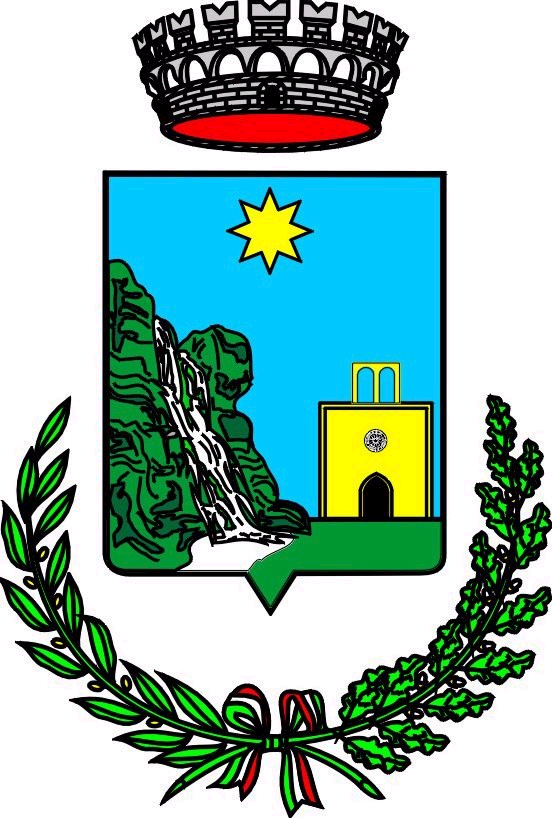 UFFICIO TRIBUTIVia Grazia Deledda, 1 – Sadali (SU)Tel. 0782/599012 – mail: protocollo@comune.sadali.ca.it TASSA RIFIUTI (TARI)RICHIESTA DI RETTIFICA IMPORTI ADDEBITATIIl/La sottoscritto/a (Cognome Nome)_____________________________________________________________Nato/a a ________________________________________________________ il _______________________________Residente a _______________________________________________________________ Prov.__________________Via ________________________________________________________________CAP __________________Codice Fiscale ____________________________________________	Tel. ___________________________________Mail _________________________________________________________________________________________In qualità di Rappresentante legale della Ditta:_____________________________________________________________Partita IVA:___________________________CHIEDELa rettifica degli importi addebitati nell'avviso di pagamento TARI n. _________________ anno ________________ per il seguente motivo:Allegati:copia dell’avviso di pagamento; fotocopia dei versamenti relativi all'annualità richiesta; altri documenti comprovanti quanto dichiaratoSottoscrivo la presente, consapevole della responsabilità che assumo in caso di dichiarazione mendace, ai sensi delle vigenti disposizioni legislative e regolamentari._________________________ 		(luogo, data)	Firmall/La sottoscritto/a dichiara di aver preso visione dell'informativa ai sensi dell'art. 13 del Regolamento CE 27 aprile 2016, n.2016/679/UE, circa il trattamento dei dati personali raccolti con la presente richiesta e, in  particolare, che tali dati saranno trattati, anche mediante sistemi automatizzati, esclusivamente per lo svolgimento delle funzioni istituzionali dell’Ente per le quali la presente richiesta viene resa, e di acconsentire, ai sensi dell'art. 6 e 7 del predetto Regolamento, al trattamento dei propri dati personali, svolto con le modalità e per le finalità indicate, ed in conformità alle norme legislative e regolamentari vigenti e applicabili.						                           Firma